6104320040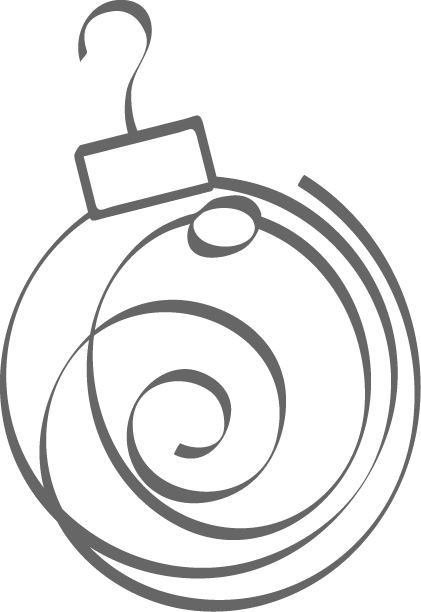 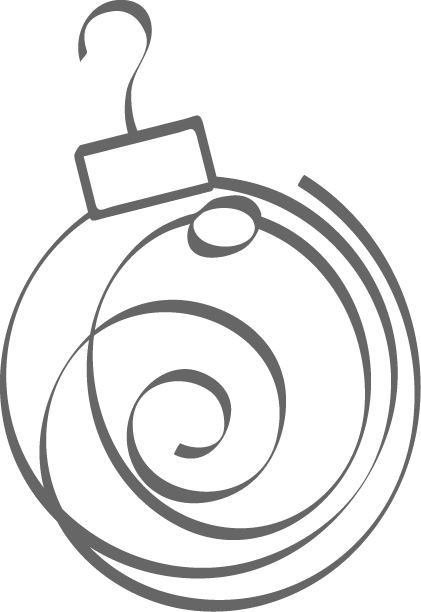 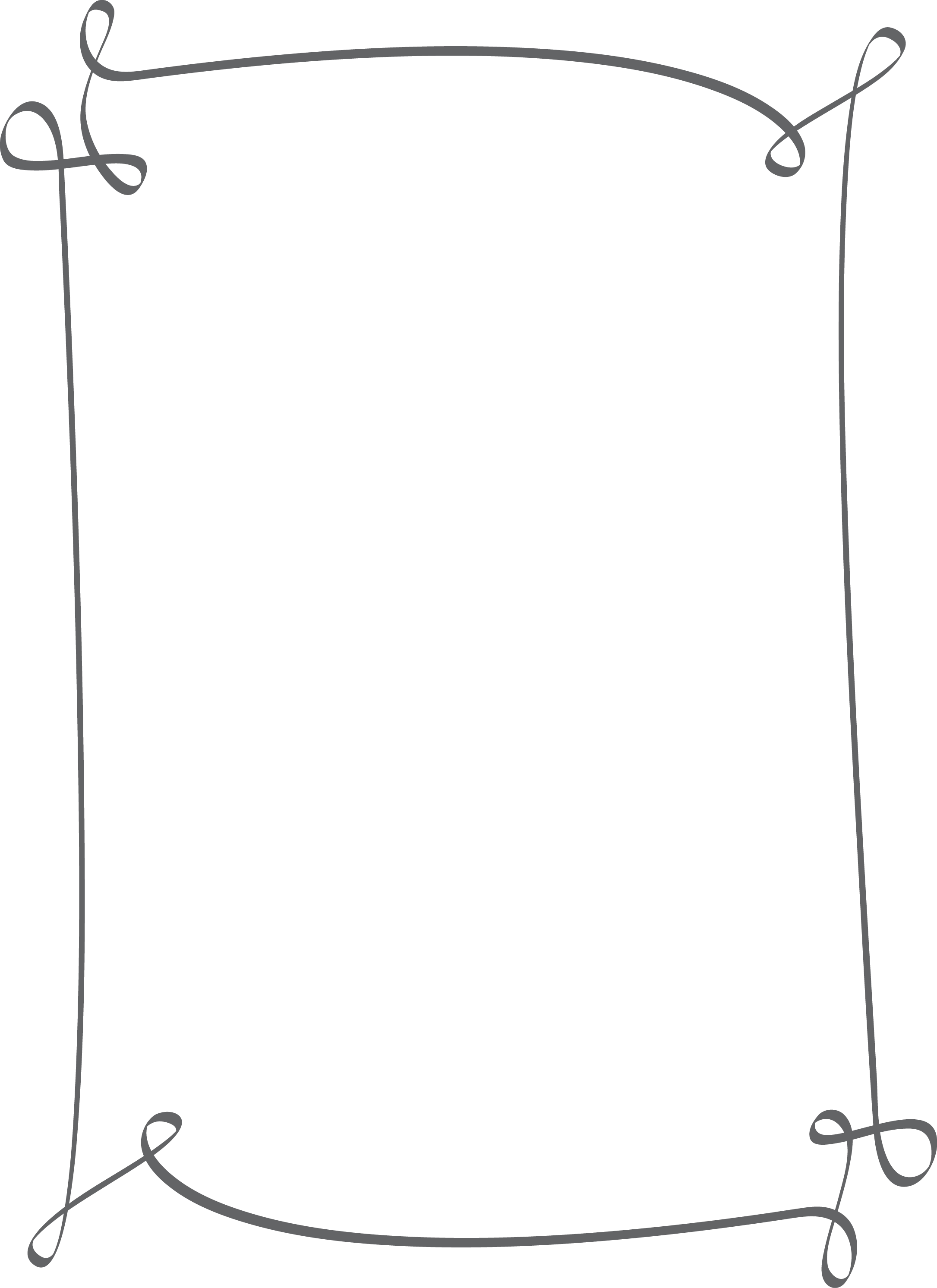 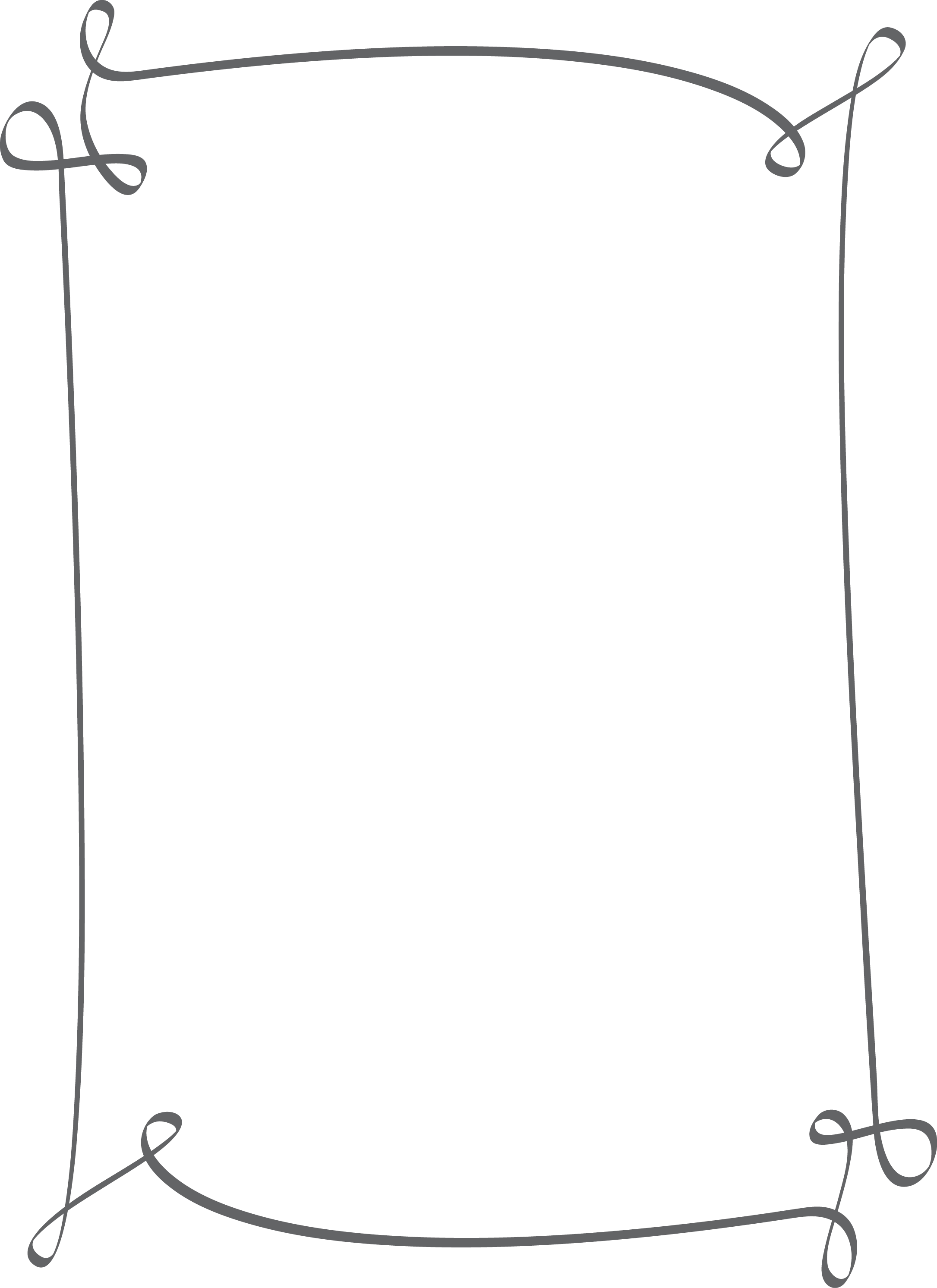 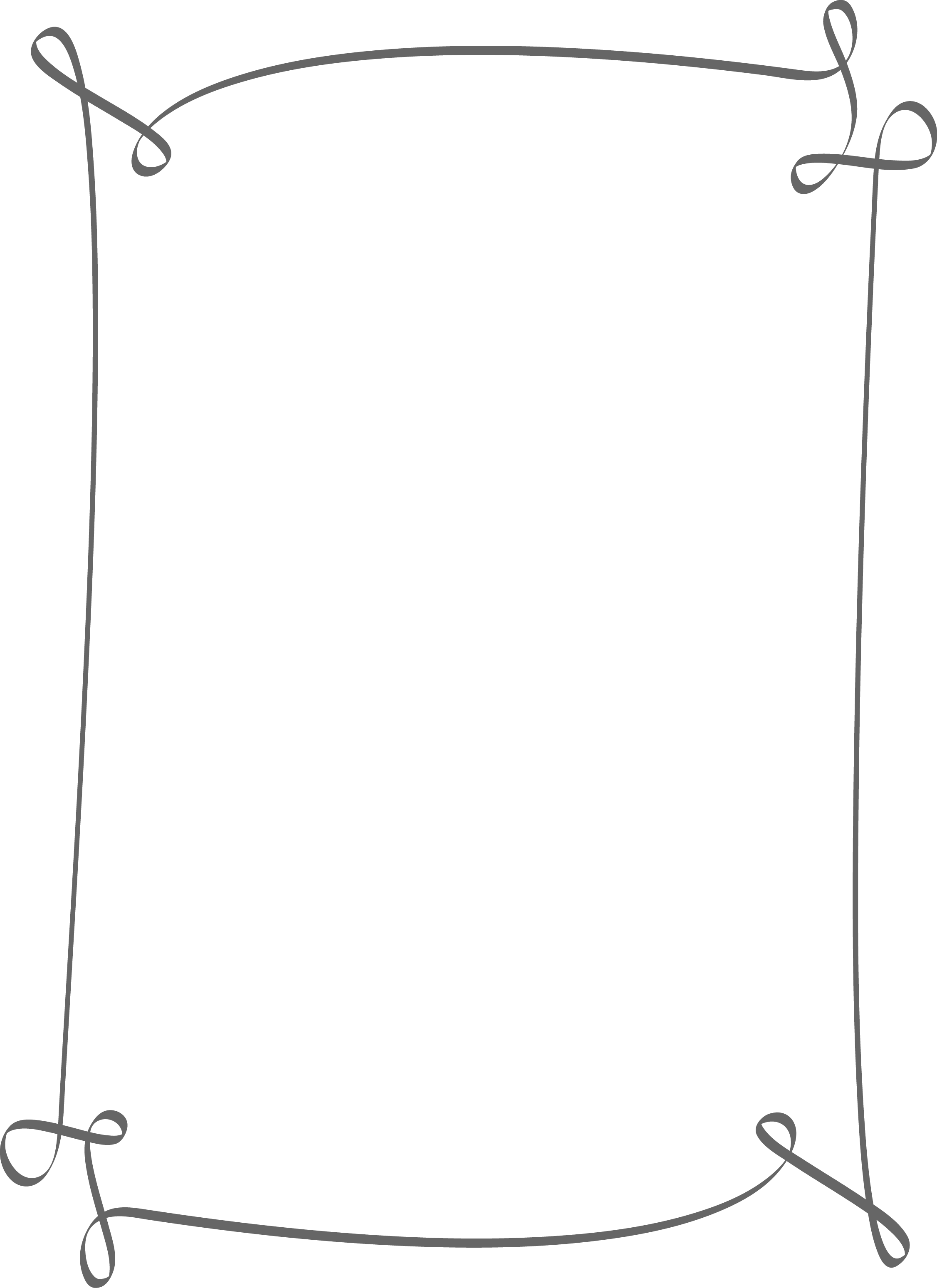 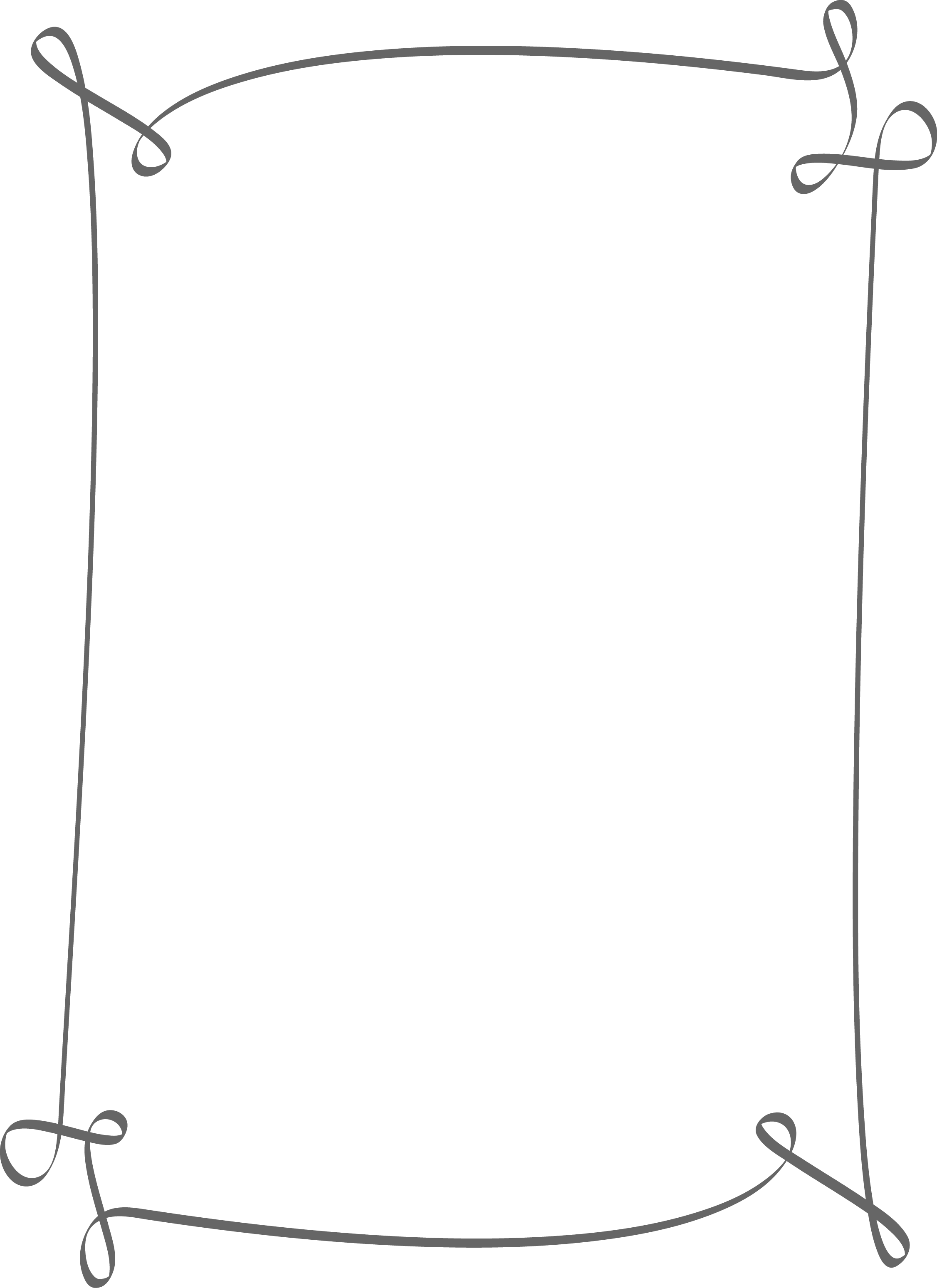 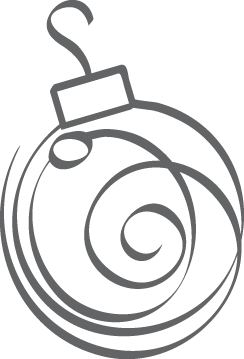 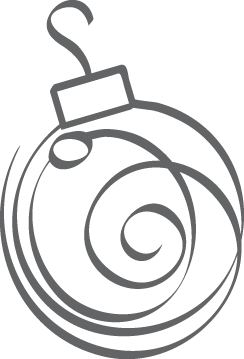 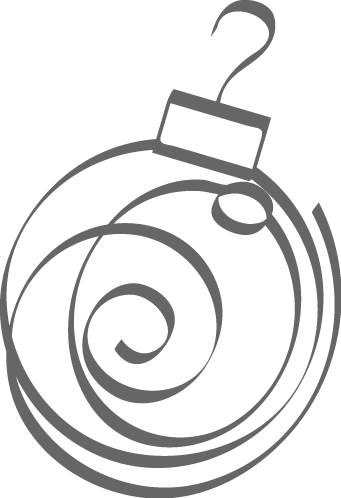 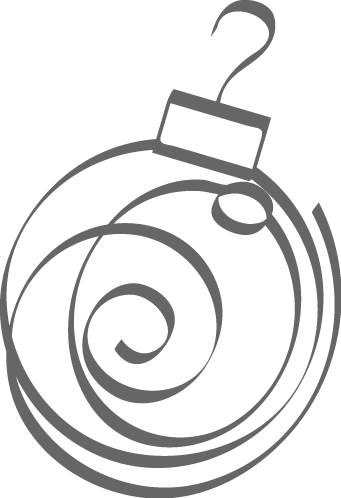 